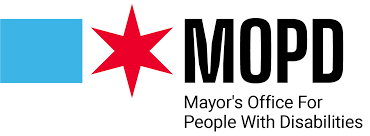 Inclusive Terminology 101One way that we demonstrate our commitment to accessibility is by being informed on appropriate language to use.  Words matter – for example, handicap is no longer an appropriate term to use.  Below is a quick guide on terminology and which terms to say adios to. This is intended as a starting point, not a complete guideAdditional Resources:Disability Language Style Guide - Guide with almost 200 words commonly used when referring to disability, developed by the National Cnter on Disability at Arizona State UniversityDisability Writing and Journalism Guidelines - Guide intended for members of the media, focused on learning about the Disability Community and how to talk about disability  Say The Word: article on disability language including Lawrence Carter-Long’s #SayTheWord Campaign 
DOJ Guide on Service AnimalsOutdated word:Appropriate word:Notes:Handicapped, crippled, cripple Accessible, disabledExample – “accessible restroom”, “accessible parking spot”, person with a disabilityDifferently abled Disability, disabled This is a made up word typically used by those not comfortable with disability and has no meaning to people with disabilities.  Instead, use disability.  See article below on #SayTheWord  Special Needs, SpecialPerson with a Disability, Student with a DisabilityUsing this term is condescending and makes it appear that providing disability access is optional. It’s the law (federal/state/ local) and there’s nothing special about that.Wheelchair-bound, confined to a wheelchairPerson with a disability, person who uses a wheelchairNo one is “bound” to a wheelchair.  Wheelchair users transfer in/out of their chairs daily.Retard, mentally challengedIntellectual or developmental disability, cognitive disabilityCrazy, insane, bonkers, derangedWild, wacky, out of control, etcUsing crazy and insane sends the message that it is okay to minimize mental illness and can be hurtful to those with mental illness.  Hearing impaired, mute, deaf and dumb, deaf-muteDeaf or Hard of Hearing; communicates in ASL (if applicable), has hearing loss, late deafened.Hearing impaired is not used because the word impaired implies there is something wrong with the individual.   Avoid saying mute or dumb.Not all deaf/hard of hearing individuals know or use American Sign Language.  Some wear hearing aids, cochlear implants or no hearing devices at all, some lipread, others do not.(space intentionally left blank)Blind, low visionVision loss varies by individual, use the term they use to describe themselves, not all blind/low vision individuals are easily identifiable.  Some may use a service dog, a cane – you will not always be able to identify their disability.Seeing Eye Dog Service animal Not every blind individual uses a service animal or a cane. Service animals are working dogs, so avoid petting them as it can distract them from the assistance they provide their handlers.  